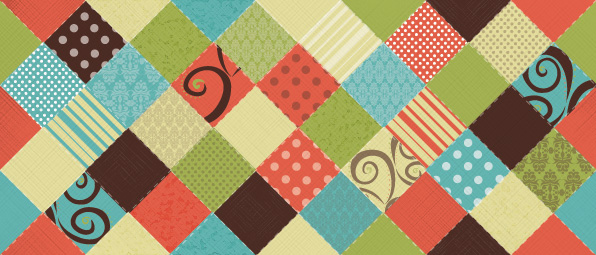 Suggested Pricing GuideThings to keep in mind:*This guide was created to help you in pricing your items.  As a consignor, it is ultimately up to you how you price your items.  These are merely suggestions and are not required pricing guidelines. *There is a $2 price minimum and $1 increments.  *You can combine items to get the minimum price. Items in Levels 1 & 2 sell best in groups of 2 or more. **marks items that sell better in groups.*Please try to think of what you would pay for the item in its current , used condition*General, wear, fading, etc diminish the value of an item. Please consider these items when pricing your items. A good rule of thumb is 1/3-1/4 of what the item sells for in retail.   Items with stains, holes, rips, missing buttons/snaps will not be accepted by the sale.  *Boys clothes tend to have less resale value than girls.*Fall/Winter clothing has a higher resale value than Spring/Summer clothing.*it’s always best to let your items go for half price. Wouldn’t you rather get something for them, than nothing?Children’s Clothing, Accessories & Shoes	Children’s Clothing, Accessories & Shoes	Children’s Clothing, Accessories & Shoes	Children’s Clothing, Accessories & Shoes	Children’s Clothing, Accessories & Shoes	Children’s Clothing, Accessories & Shoes	Children’s Clothing, Accessories & Shoes	Children’s Clothing, Accessories & Shoes	Children’s Clothing, Accessories & Shoes	Children’s Clothing, Accessories & Shoes	Children’s Clothing, Accessories & Shoes	Level 1Level 1Level 1Level 2Level 2Level 3Level 3Level 3Level 4**items sell better in groups**items sell better in groupsDepartment Stores: Walmart, Target, Kmart, etc. Please only bring EWC or EUC.Department Stores: Walmart, Target, Kmart, etc. Please only bring EWC or EUC.Department Stores: Walmart, Target, Kmart, etc. Please only bring EWC or EUC.Retail Stores: Sears, Kohls, JCPenney, etc.Retail Stores: Sears, Kohls, JCPenney, etc.Chain Stores: Old Navy, Children’s Place, Aeroopastle, etc.Chain Stores: Old Navy, Children’s Place, Aeroopastle, etc.Chain Stores: Old Navy, Children’s Place, Aeroopastle, etc.Upscale Chain Stores & Boutiques: Gymboree, Gap, Heartstrings, etc. & boutique brandsTOPSTOPSDress ShirtDress Shirt$2-4$2-4$2-4$3-5$3-5$4-6$4-6$4-6$5-7Long Sleeve T-shirt/PoloLong Sleeve T-shirt/Polo$2-3**$2-3**$2-3**$2-4$2-4$3-5$3-5$3-5$4-6Short Sleeve PoloShort Sleeve Polo$2-3**$2-3**$2-3**$2-4$2-4$3-5$3-5$3-5$4-6SweaterSweater$2-4$2-4$2-4$3-6$3-6$4-8$4-8$4-8$5-10SweatshirtSweatshirt$2-3**$2-3**$2-3**$3-4$3-4$3-5$3-5$3-5$4-7TurtleneckTurtleneck$2-3**$2-3**$2-3**$2-4$2-4$2-5$2-5$2-5$3-6T-shirt/sleevelessT-shirt/sleeveless$2-3**$2-3**$2-3**$2-4$2-4$2-5$2-5$2-5$3-6BOTTOMSBOTTOMSAthletic/Sweat pantsAthletic/Sweat pants$2-3**$2-3**$2-3**$2-4$2-4$3-5$3-5$3-5$4-6CaprisCapris$2-3$2-3$2-3$2-4$2-4$3-6$3-6$3-6$4-7Casual Pants/KhakisCasual Pants/Khakis$2-4$2-4$2-4$3-5$3-5$4-7$4-7$4-7$5-8Dress PantsDress Pants$3-5$3-5$3-5$4-6$4-6$5-7$5-7$5-7$5-10JeansJeans$2-3$2-3$2-3$3-5$3-5$3-7$3-7$3-7$4-9LeggingsLeggings$2-3**$2-3**$2-3**$2-4$2-4$3-5$3-5$3-5$3-6OverallsOveralls$2-4$2-4$2-4$3-5$3-5$4-6$4-6$4-6$5-8Skirt/SkortSkirt/Skort$2-4**$2-4**$2-4**$3-5$3-5$3-6$3-6$3-6$4-7ShortsShorts$2-3**$2-3**$2-3**$2-4$2-4$3-5$3-5$3-5$4-7Children’s Clothing, Accessories & Shoes    continued…	Children’s Clothing, Accessories & Shoes    continued…	Children’s Clothing, Accessories & Shoes    continued…	Children’s Clothing, Accessories & Shoes    continued…	Children’s Clothing, Accessories & Shoes    continued…	Children’s Clothing, Accessories & Shoes    continued…	Children’s Clothing, Accessories & Shoes    continued…	Children’s Clothing, Accessories & Shoes    continued…	Children’s Clothing, Accessories & Shoes    continued…	Children’s Clothing, Accessories & Shoes    continued…	Children’s Clothing, Accessories & Shoes    continued…	Children’s Clothing, Accessories & Shoes    continued…	Level 1Level 1Level 1Level 2Level 2Level 3Level 3Level 3Level 4Level 4Department Stores: Walmart, Target, Kmart, etc. Please only bring EWC or EUC.Department Stores: Walmart, Target, Kmart, etc. Please only bring EWC or EUC.Department Stores: Walmart, Target, Kmart, etc. Please only bring EWC or EUC.Retail Stores: Sears, Kohls, JCPenney, etc.Retail Stores: Sears, Kohls, JCPenney, etc.Chain Stores: Old Navy, Children’s Place, Aeroopastle, etc.Chain Stores: Old Navy, Children’s Place, Aeroopastle, etc.Chain Stores: Old Navy, Children’s Place, Aeroopastle, etc.Upscale Chain Stores & Boutiques: Gymboree, Gap, Heartstrings, etc. & boutique brandsUpscale Chain Stores & Boutiques: Gymboree, Gap, Heartstrings, etc. & boutique brandsOUTFITSOUTFITSOUTFITSOUTFITSOUTFITSOUTFITSOUTFITSOUTFITSOUTFITSOUTFITSOUTFITSOUTFITSTrack SuitTrack Suit$2-4$2-4$2-4$3-5$3-5$4-6$4-6$4-6$5-8$5-82 Piece Matching Outfit2 Piece Matching Outfit$3-4$3-4$3-4$4-6$4-6$5-7$5-7$5-7$6-10$6-103 Piece Matching Outfit3 Piece Matching Outfit$3-5$3-5$3-5$5-7$5-7$6-8$6-8$6-8$7-12$7-124 Piece Matching Outfit4 Piece Matching Outfit$4-6$4-6$4-6$5-8$5-8$6-10$6-10$6-10$8-15$8-15DRESSESDRESSESDRESSESDRESSESDRESSESDRESSESDRESSESDRESSESDRESSESDRESSESDRESSESDRESSESDressDress$3-4$3-4$3-4$4-6$4-6$4-8$4-8$4-8$6-12$6-12Holiday DressHoliday Dress$4-6$4-6$4-6$5-8$5-8$6-10$6-10$6-10$6-15$6-15JumperJumper$2-4$2-4$2-4$3-5$3-5$3-7$3-7$3-7$4-8$4-8SundressSundress$2-4$2-4$2-4$3-5$3-5$3-6$3-6$3-6$4-8$4-8OUTERWEAROUTERWEAROUTERWEAROUTERWEAROUTERWEAROUTERWEAROUTERWEAROUTERWEAROUTERWEAROUTERWEAROUTERWEAROUTERWEARAthletic JacketAthletic Jacket$2-4$2-4$2-4$3-5$3-5$4-7$4-7$4-7$5-9$5-9Denim JacketDenim Jacket$3-5$3-5$3-5$4-6$4-6$4-7$4-7$4-7$5-9$5-9Dress CoatDress Coat$4-6$4-6$4-6$5-7$5-7$6-8$6-8$6-8$7-12$7-12Polar FleecePolar Fleece$2-4$2-4$2-4$3-5$3-5$4-6$4-6$4-6$5-8$5-8RaincoatsRaincoats$3-5$3-5$3-5$4-6$4-6$5-8$5-8$5-8$5-10$5-10Spring Coat/LightweightSpring Coat/Lightweight$2-4$2-4$2-4$3-5$3-5$4-7$4-7$4-7$5-8$5-8Snow PantsSnow Pants$3-5$3-5$3-5$3-6$3-6$4-6$4-6$4-6$5-8$5-8Snow SuitSnow Suit$4-6$4-6$4-6$5-7$5-7$6-10$6-10$6-10$8-12$8-12Vest – Fleece or QuiltedVest – Fleece or Quilted$3-5$3-5$3-5$4-6$4-6$5-7$5-7$5-7$6-8$6-8Winter CoatWinter Coat$3-7$3-7$3-7$4-8$4-8$5-12$5-12$5-12$8-15$8-15WindbreakerWindbreaker$2-4$2-4$2-4$3-5$3-5$4-6$4-6$4-6$4-8$4-8PAJAMASPAJAMASPAJAMASPAJAMASPAJAMASPAJAMASPAJAMASPAJAMASPAJAMASPAJAMASPAJAMASPAJAMAS2 or 3 piece PJ set2 or 3 piece PJ set$2-4**$2-4**$2-4**$3-4**$3-4**$3-5$3-5$3-5$4-6$4-6BathrobeBathrobe$2-4$2-4$2-4$3-5$3-5$4-6$4-6$4-6$5-7$5-7Footed/Non-footed sleeperFooted/Non-footed sleeper$2-4**$2-4**$2-4**$3-4**$3-4**$3-5$3-5$3-5$4-6$4-6NightgownNightgown$2-4**$2-4**$2-4**$3-4**$3-4**$3-5$3-5$3-5$4-6$4-6SWIMWEARSWIMWEARSWIMWEARSWIMWEARSWIMWEARSWIMWEARSWIMWEARSWIMWEARSWIMWEARSWIMWEARSWIMWEARSWIMWEARRash GuardsRash Guards$2-3$2-3$2-3$2-4$2-4$3-5$3-5$3-5$4-6$4-6SwimsuitsSwimsuits$2-3$2-3$2-3$3-4$3-4$3-6$3-6$3-6$4-6$4-6Swim trunksSwim trunks$2-3$2-3$2-3$3-4$3-4$3-6$3-6$3-6$4-6$4-6Swimsuit Cover-UpsSwimsuit Cover-Ups$2-3$2-3$2-3$3-4$3-4$3-6$3-6$3-6$4-6$4-6Swim Trunks & rash guardSwim Trunks & rash guard$3-6$3-6$3-6$4-8$4-8$6-10$6-10$6-10$8-12$8-12COSTUMESCOSTUMESCOSTUMESCOSTUMESCOSTUMESCOSTUMESCOSTUMESCOSTUMESCOSTUMESCOSTUMESCOSTUMESCOSTUMESCostume with accessoriesCostume with accessories$3-5$3-5$3-5$4-6$4-6$5-7$5-7$5-7$6-12$6-12Costume onlyCostume only$2-3$2-3$2-3$3-6$3-6$4-6$4-6$4-6$5-10$5-10Accessories (grouped)Accessories (grouped)$2$2$2$2-3$2-3$3-5$3-5$3-5$4-6$4-6INFANT CLOTHING ESSENTIALSINFANT CLOTHING ESSENTIALSBibs (groups of 3+)Bibs (groups of 3+)$2**$2**$2**$2-3**$2-3**$2-4**$2-4**$2-4**$3-5**$3-5**Gowns/SleepersGowns/Sleepers$2-3**$2-3**$2-3**$2-4**$2-4**$3-4**$3-4**$3-4**$3-5$3-5Onsies-Short & Long (3+)Onsies-Short & Long (3+)$2**$2**$2**$2-3**$2-3**$2-4**$2-4**$2-4**$2-5**$2-5**RompersRompers$2-3**$2-3**$2-3**$2-4**$2-4**$3-4$3-4$3-4$3-5$3-5Children’s Clothing, Accessories & Shoes    continued…	Children’s Clothing, Accessories & Shoes    continued…	Children’s Clothing, Accessories & Shoes    continued…	Children’s Clothing, Accessories & Shoes    continued…	Children’s Clothing, Accessories & Shoes    continued…	Children’s Clothing, Accessories & Shoes    continued…	Children’s Clothing, Accessories & Shoes    continued…	Children’s Clothing, Accessories & Shoes    continued…	Children’s Clothing, Accessories & Shoes    continued…	Children’s Clothing, Accessories & Shoes    continued…	Children’s Clothing, Accessories & Shoes    continued…	Children’s Clothing, Accessories & Shoes    continued…	Level 1Level 1Level 1Level 2Level 2Level 3Level 3Level 3Level 4Level 4Level 4Ex. Brands: Circo, Cherokee, Faded Glory, George, Wonder Kids , etcEx. Brands: Circo, Cherokee, Faded Glory, George, Wonder Kids , etcEx. Brands: Circo, Cherokee, Faded Glory, George, Wonder Kids , etcEx. Brands: Arizona, Jumping Beans, Okie Dokie,  etc.Ex. Brands: Arizona, Jumping Beans, Okie Dokie,  etc.Ex. Brands: Children’s Place, Old Navy, Carters, Keds, Osh KoshEx. Brands: Children’s Place, Old Navy, Carters, Keds, Osh KoshEx. Brands: Children’s Place, Old Navy, Carters, Keds, Osh KoshEx. Brands: Adidas, Crocs, Gymboree, Keen, New Balance, Nike, Stride Rite, Sperry, etc.Ex. Brands: Adidas, Crocs, Gymboree, Keen, New Balance, Nike, Stride Rite, Sperry, etc.Ex. Brands: Adidas, Crocs, Gymboree, Keen, New Balance, Nike, Stride Rite, Sperry, etc.SOESHHHOESSOESHHHOESSOESHHHOESSOESHHHOESSOESHHHOESSOESHHHOESSOESHHHOESSOESHHHOESSOESHHHOESSOESHHHOESSOESHHHOESSOESHHHOESBaby/Infant Shoes$2-3$2-3$2-3$2-4$2-4$3-5$3-5$3-5$4-6$4-6$4-6Boots-Hiking$2-4$2-4$2-4$2-5$2-5$3-6$3-6$3-6$4-7$4-7$4-7Boots-Rain$2-3$2-3$2-3$2-4$2-4$3-5$3-5$3-5$4-8$4-8$4-8Boots-Winter$2-4$2-4$2-4$2-5$2-5$3-5$3-5$3-5$4-10$4-10$4-10Dress Shoes$2-3$2-3$2-3$2-4$2-4$3-5$3-5$3-5$5-12$5-12$5-12Sandals$2-3$2-3$2-3$2-4$2-4$3-5$3-5$3-5$4-7$4-7$4-7Slippers$2$2$2$2-3$2-3$2-4$2-4$2-4$2-5$2-5$2-5Cleats$3-5$3-5$3-5$4-7$4-7$5-8$5-8$5-8$5-10$5-10$5-10Tennis Shoes$2-4$2-4$2-4$3-5$3-5$3-6$3-6$3-6$6-12$6-12$6-12Water shoes$2$2$2$2-3$2-3$2-5$2-5$2-5$4-8$4-8$4-8ACCESSORIESBackpacks$3-5$3-5$3-5$3-6$3-6$4-6$4-6$4-6$5-7$5-7$5-7Belts$2**$2**$2**$2-4**$2-4**$2-4**$2-4**$2-4**$2-5**$2-5**$2-5**Gloves/mittens$2**$2**$2**$2-3**$2-3**$2-4**$2-4**$2-4**$2-5**$2-5**$2-5**Hair bows (in groups)$2**$2**$2**$2-3**$2-3**$2-4**$2-4**$2-4**$2-5**$2-5**$2-5**Hats/Caps$2**$2**$2**$2-3**$2-3**$2-4**$2-4**$2-4**$2-5**$2-5**$2-5**Lunch box$2**$2**$2**$2-3$2-3$2-4$2-4$2-4$2-5$2-5$2-5Purses$2**$2**$2**$2-3**$2-3**$2-4**$2-4**$2-4**$2-5$2-5$2-5Scarves$2**$2**$2**$2-3**$2-3**$2-4**$2-4**$2-4**$2-5$2-5$2-5Tights$2**$2**$2**$2-3**$2-3**$2-4**$2-4**$2-4**$2-5$2-5$2-5Baby/Toddler Gear & EquipmentBaby/Toddler Gear & EquipmentBaby/Toddler Gear & EquipmentBaby/Toddler Gear & EquipmentBaby/Toddler Gear & EquipmentBaby/Toddler Gear & EquipmentBaby/Toddler Gear & EquipmentBaby/Toddler Gear & EquipmentBaby/Toddler Gear & EquipmentBaby/Toddler Gear & EquipmentBaby/Toddler Gear & EquipmentBaby/Toddler Gear & EquipmentGOOD used conditionGOOD used conditionGOOD used conditionGOOD used conditionGOOD used conditionEXCELLENT Like New ConditionEXCELLENT Like New ConditionEXCELLENT Like New ConditionEXCELLENT Like New ConditionBATHING/GROOMINGBATHING/GROOMINGBATHING/GROOMINGBath TubBath TubBath Tub$2-5$2-5$2-5$2-5$2-5$4-8$4-8$4-8$4-8Bathtub SeatBathtub SeatBathtub Seat$2-3$2-3$2-3$2-3$2-3$2-5$2-5$2-5$2-5Bathtub Faucet CoverBathtub Faucet CoverBathtub Faucet Cover$2$2$2$2$2$2-3$2-3$2-3$2-3Bathtub ThermometerBathtub ThermometerBathtub Thermometer$2-3$2-3$2-3$2-3$2-3$2-4$2-4$2-4$2-4Bathtub toy organizer/caddyBathtub toy organizer/caddyBathtub toy organizer/caddy$2-3$2-3$2-3$2-3$2-3$3-5$3-5$3-5$3-5Bath Towels / Hooded Towels (groups of 3+)Bath Towels / Hooded Towels (groups of 3+)Bath Towels / Hooded Towels (groups of 3+)$2-3**$2-3**$2-3**$2-3**$2-3**$2-4**$2-4**$2-4**$2-4**Washcloths (groups of 3+)Washcloths (groups of 3+)Washcloths (groups of 3+)$2**$2**$2**$2**$2**$2-3**$2-3**$2-3**$2-3**BEDDING/BLANKETSBEDDING/BLANKETSBEDDING/BLANKETSCrib Set (3-5 piece set)Crib Set (3-5 piece set)Crib Set (3-5 piece set)$8-15$8-15$8-15$8-15$8-15$12-18+$12-18+$12-18+$12-18+Crib Set (5-7 piece set)Crib Set (5-7 piece set)Crib Set (5-7 piece set)$12-25$12-25$12-25$12-25$12-25$25-40+$25-40+$25-40+$25-40+Crib skirtCrib skirtCrib skirt$2-5$2-5$2-5$2-5$2-5$3-6$3-6$3-6$3-6Fitted Bassinet SheetFitted Bassinet SheetFitted Bassinet Sheet$2-3**$2-3**$2-3**$2-3**$2-3**$2-4**$2-4**$2-4**$2-4**Fitted Crib SheetFitted Crib SheetFitted Crib Sheet$2-3**$2-3**$2-3**$2-3**$2-3**$2-4**$2-4**$2-4**$2-4**Kids Comforter Sets- Twin/Full/QueenKids Comforter Sets- Twin/Full/QueenKids Comforter Sets- Twin/Full/Queen$10-25$10-25$10-25$10-25$10-25$15-25+$15-25+$15-25+$15-25+Kid’s Sleeping BagKid’s Sleeping BagKid’s Sleeping Bag$4-8$4-8$4-8$4-8$4-8$5-10$5-10$5-10$5-10Receiving/Baby blankets (groups of 3+)Receiving/Baby blankets (groups of 3+)Receiving/Baby blankets (groups of 3+)$2-4**$2-4**$2-4**$2-4**$2-4**$4-6**$4-6**$4-6**$4-6**Toddler Bedding (3-4 piece set)Toddler Bedding (3-4 piece set)Toddler Bedding (3-4 piece set)$5-10$5-10$5-10$5-10$5-10$8-12$8-12$8-12$8-12Baby/Toddler Gear & Equipment   Continued….Baby/Toddler Gear & Equipment   Continued….Baby/Toddler Gear & Equipment   Continued….Baby/Toddler Gear & Equipment   Continued….Baby/Toddler Gear & Equipment   Continued….Baby/Toddler Gear & Equipment   Continued….Baby/Toddler Gear & Equipment   Continued….Baby/Toddler Gear & Equipment   Continued….Baby/Toddler Gear & Equipment   Continued….Baby/Toddler Gear & Equipment   Continued….Baby/Toddler Gear & Equipment   Continued….Baby/Toddler Gear & Equipment   Continued….GOOD used conditionGOOD used conditionGOOD used conditionGOOD used conditionGOOD used conditionEXCELLENT Like New ConditionEXCELLENT Like New ConditionEXCELLENT Like New ConditionEXCELLENT Like New ConditionCAR SEAT/BOOSTER SEATSCAR SEAT/BOOSTER SEATSCAR SEAT/BOOSTER SEATSCar Seat *Base Only*-less than 5 years old-check dateCar Seat *Base Only*-less than 5 years old-check dateCar Seat *Base Only*-less than 5 years old-check date$5-8$5-8$5-8$5-8$5-8$8-12$8-12$8-12$8-12Car Seat w/ Base -less than 5 years old-check dateCar Seat w/ Base -less than 5 years old-check dateCar Seat w/ Base -less than 5 years old-check date$15-25$15-25$15-25$15-25$15-25$25-40$25-40$25-40$25-40Car Seat CoverCar Seat CoverCar Seat Cover$4-6$4-6$4-6$4-6$4-6$7+$7+$7+$7+Car Seat OrganizerCar Seat OrganizerCar Seat Organizer$2-4$2-4$2-4$2-4$2-4$3-5$3-5$3-5$3-5High Back Booster Seat- less than 5 years old – check dateHigh Back Booster Seat- less than 5 years old – check dateHigh Back Booster Seat- less than 5 years old – check date$10-20$10-20$10-20$10-20$10-20$20-30$20-30$20-30$20-30Infant Car Seat w/ Base – less than 5 years old – check dateInfant Car Seat w/ Base – less than 5 years old – check dateInfant Car Seat w/ Base – less than 5 years old – check date$5-10$5-10$5-10$5-10$5-10$10-15$10-15$10-15$10-15DIAPERING/POTTYDIAPERING/POTTYDIAPERING/POTTYContour Changing PadContour Changing PadContour Changing Pad$2-4$2-4$2-4$2-4$2-4$4-7$4-7$4-7$4-7Diaper Bag – NEW/LIKE NEWDiaper Bag – NEW/LIKE NEWDiaper Bag – NEW/LIKE NEW$3-7$3-7$3-7$3-7$3-7$7-10$7-10$7-10$7-10Diapers – Disposable - GroupsDiapers – Disposable - GroupsDiapers – Disposable - Groups.05-.10 per diaper.05-.10 per diaper.05-.10 per diaper.05-.10 per diaperDiapers - SwimDiapers - SwimDiapers - Swim.25-.50 per diaper.25-.50 per diaper.25-.50 per diaper.25-.50 per diaperKids Step Stool Kids Step Stool Kids Step Stool $2-4$2-4$2-4$2-4$2-4$4+$4+$4+$4+EQUIPMENT & ACCESSORIESEQUIPMENT & ACCESSORIESEQUIPMENT & ACCESSORIESBaby Carrier (sling,etc)Baby Carrier (sling,etc)Baby Carrier (sling,etc)$5-12$5-12$5-12$5-12$5-12$8-20+$8-20+$8-20+$8-20+Baby MonitorBaby MonitorBaby Monitor$5-12$5-12$5-12$5-12$5-12$8-20+$8-20+$8-20+$8-20+Baby Swing (battery/plug in)Baby Swing (battery/plug in)Baby Swing (battery/plug in)$15-30$15-30$15-30$15-30$15-30$20-50$20-50$20-50$20-50Baby Swing (wind up)Baby Swing (wind up)Baby Swing (wind up)$10-15$10-15$10-15$10-15$10-15$15-20$15-20$15-20$15-20BassinetBassinetBassinet$10-25$10-25$10-25$10-25$10-25$20-30+$20-30+$20-30+$20-30+Booster Seat/High Chair SeatBooster Seat/High Chair SeatBooster Seat/High Chair Seat$3-8$3-8$3-8$3-8$3-8$8+$8+$8+$8+Bouncy SeatBouncy SeatBouncy Seat$5-10$5-10$5-10$5-10$5-10$10-15$10-15$10-15$10-15BumboBumboBumbo$7-10$7-10$7-10$7-10$7-10$10-12$10-12$10-12$10-12Crib MobileCrib MobileCrib Mobile$4-8$4-8$4-8$4-8$4-8$8+$8+$8+$8+Co-SleeperCo-SleeperCo-Sleeper$40-80+$40-80+$40-80+$40-80+$40-80+ExersaucerExersaucerExersaucer$8-25$8-25$8-25$8-25$8-25$15-30$15-30$15-30$15-30Gyms/PlaymatsGyms/PlaymatsGyms/Playmats$4-8$4-8$4-8$4-8$4-8$8-16$8-16$8-16$8-16High ChairHigh ChairHigh Chair$10-25$10-25$10-25$10-25$10-25$25+$25+$25+$25+HumidifierHumidifierHumidifier$8-12$8-12$8-12$8-12$8-12$12+$12+$12+$12+JumparooJumparooJumparoo$10-20$10-20$10-20$10-20$10-20$15-30$15-30$15-30$15-30Pacifier (NEW)Pacifier (NEW)Pacifier (NEW)$2**$2**$2**$2**Pacifier KeeperPacifier KeeperPacifier Keeper$2-3**$2-3**$2-3**$2-3**Pack-n-PlayPack-n-PlayPack-n-Play$10-35$10-35$10-35$10-35$10-35$25-50+$25-50+$25-50+$25-50+Shopping Cart CoverShopping Cart CoverShopping Cart Cover$3-8$3-8$3-8$3-8$3-8$6+$6+$6+$6+VaporizerVaporizerVaporizer$3-5$3-5$3-5$3-5$3-5$4-8$4-8$4-8$4-8FEEDING & NURSINGFEEDING & NURSINGFEEDING & NURSINGBottles (NEW – group of 3+)Bottles (NEW – group of 3+)Bottles (NEW – group of 3+)$2-5**$2-5**$2-5**$2-5**Breast Pump - SingleBreast Pump - SingleBreast Pump - Single$10-20$10-20$10-20$10-20$10-20$15-30+$15-30+$15-30+$15-30+Breast Pump - DoubleBreast Pump - DoubleBreast Pump - Double$20-45$20-45$20-45$20-45$20-45$50-100+$50-100+$50-100+$50-100+Breast Milk Storage Bags (NEW)Breast Milk Storage Bags (NEW)Breast Milk Storage Bags (NEW)$2-4**$2-4**$2-4**$2-4**Feeding Utensils (groups – NEW/LIKE NEW))Feeding Utensils (groups – NEW/LIKE NEW))Feeding Utensils (groups – NEW/LIKE NEW))$2-3$2-3$2-3$2-3Kids Plates (groups – NEW/LIKE NEW))Kids Plates (groups – NEW/LIKE NEW))Kids Plates (groups – NEW/LIKE NEW))$2-4$2-4$2-4$2-4Nursing Pillow/BobbyNursing Pillow/BobbyNursing Pillow/Bobby$6-8$6-8$6-8$6-8$6-8$6-10$6-10$6-10$6-10Sippy Cups (groups - NEW/LIKE NEW  ONLY)Sippy Cups (groups - NEW/LIKE NEW  ONLY)Sippy Cups (groups - NEW/LIKE NEW  ONLY)$2-4**$2-4**$2-4**$2-4**Baby/Toddler Gear & Equipment   Baby/Toddler Gear & Equipment   Baby/Toddler Gear & Equipment   Baby/Toddler Gear & Equipment   Baby/Toddler Gear & Equipment   Baby/Toddler Gear & Equipment   Baby/Toddler Gear & Equipment   Baby/Toddler Gear & Equipment   Baby/Toddler Gear & Equipment   Baby/Toddler Gear & Equipment   Baby/Toddler Gear & Equipment   Baby/Toddler Gear & Equipment   GOOD used conditionGOOD used conditionGOOD used conditionGOOD used conditionGOOD used conditionEXCELLENT Like New ConditionEXCELLENT Like New ConditionEXCELLENT Like New ConditionEXCELLENT Like New ConditionFURNITUREFURNITUREFURNITUREBookshelfBookshelfBookshelf$10-25$10-25$10-25$10-25$10-25$20-40+$20-40+$20-40+$20-40+Changing TableChanging TableChanging Table$20-75$20-75$20-75$20-75$20-75$50-100+$50-100+$50-100+$50-100+Cribs *NO drop side Cribs*Cribs *NO drop side Cribs*Cribs *NO drop side Cribs*$50-100$50-100$50-100$50-100$50-100$75-150$75-150$75-150$75-150Crib MattressCrib MattressCrib Mattress$10-15$10-15$10-15$10-15$10-15$15-25$15-25$15-25$15-25DresserDresserDresser$25-40$25-40$25-40$25-40$25-40$40-100$40-100$40-100$40-100Glider w/ottomanGlider w/ottomanGlider w/ottoman$20-40$20-40$20-40$20-40$20-40$40-80$40-80$40-80$40-80Glider w/o ottomanGlider w/o ottomanGlider w/o ottoman$10-35$10-35$10-35$10-35$10-35$30-60$30-60$30-60$30-60Hanging Wall ShelfHanging Wall ShelfHanging Wall Shelf$5-10$5-10$5-10$5-10$5-10$10-15$10-15$10-15$10-15Lamps, Border, Curtains, etc.Lamps, Border, Curtains, etc.Lamps, Border, Curtains, etc.$5-10$5-10$5-10$5-10$5-10$7-12$7-12$7-12$7-12Toddler BedToddler BedToddler Bed$20-40$20-40$20-40$20-40$20-40$40-80$40-80$40-80$40-80Toddler MattressToddler MattressToddler Mattress$10-15$10-15$10-15$10-15$10-15$15-25$15-25$15-25$15-25SAFETYSAFETYSAFETYAll Purpose LocksAll Purpose LocksAll Purpose Locks$2-3**$2-3**$2-3**$2-3**Appliance/Drawer/Cabinet LatchesAppliance/Drawer/Cabinet LatchesAppliance/Drawer/Cabinet Latches$2-3**$2-3**$2-3**$2-3**Baby Mirror (for car)Baby Mirror (for car)Baby Mirror (for car)$2-4$2-4$2-4$2-4$2-4$3-5$3-5$3-5$3-5Bed RailBed RailBed Rail$4-6$4-6$4-6$4-6$4-6$5-10$5-10$5-10$5-10Bike Helmet /PaddingBike Helmet /PaddingBike Helmet /Padding$3-5$3-5$3-5$3-5$3-5$4-7$4-7$4-7$4-7Door Knob CoversDoor Knob CoversDoor Knob Covers$2-3*$2-3*$2-3*$2-3*Furniture Wall StrapsFurniture Wall StrapsFurniture Wall Straps$2-3**$2-3**$2-3**$2-3**Night LightNight LightNight Light$2-3$2-3$2-3$2-3$2-3$3-5$3-5$3-5$3-5Outlet CoversOutlet CoversOutlet Covers$2-3**$2-3**$2-3**$2-3**Safety Gates (less for small/wood gates/more for large)Safety Gates (less for small/wood gates/more for large)Safety Gates (less for small/wood gates/more for large)$3-15$3-15$3-15$3-15$3-15$10-25$10-25$10-25$10-25STROLLERS & ACCESSORIESSTROLLERS & ACCESSORIESSTROLLERS & ACCESSORIESDouble or Sit-n-Stand StrollerDouble or Sit-n-Stand StrollerDouble or Sit-n-Stand Stroller$20-40$20-40$20-40$20-40$20-40$30-60+$30-60+$30-60+$30-60+Jogging Stroller - SingleJogging Stroller - SingleJogging Stroller - Single$20-35$20-35$20-35$20-35$20-35$30-60+$30-60+$30-60+$30-60+Jogging Stroller - DoubleJogging Stroller - DoubleJogging Stroller - Double$40-60$40-60$40-60$40-60$40-60$60-80+$60-80+$60-80+$60-80+Single StrollerSingle StrollerSingle Stroller$10-25$10-25$10-25$10-25$10-25$20-40+$20-40+$20-40+$20-40+Stroller/Travel System (includes base/car seat- less than 5 years old – check date)Stroller/Travel System (includes base/car seat- less than 5 years old – check date)Stroller/Travel System (includes base/car seat- less than 5 years old – check date)$50-75$50-75$50-75$50-75$50-75$60-80+$60-80+$60-80+$60-80+Stroller Weather Shield/CoverStroller Weather Shield/CoverStroller Weather Shield/Cover $3-5 $3-5 $3-5 $3-5 $3-5$4-6+$4-6+$4-6+$4-6+Umbrella StrollerUmbrella StrollerUmbrella Stroller$2-6$2-6$2-6$2-6$2-6$5-10$5-10$5-10$5-10Books/Games/Puzzles/Toys/etc.Books/Games/Puzzles/Toys/etc.Books/Games/Puzzles/Toys/etc.Books/Games/Puzzles/Toys/etc.Books/Games/Puzzles/Toys/etc.Books/Games/Puzzles/Toys/etc.Books/Games/Puzzles/Toys/etc.Books/Games/Puzzles/Toys/etc.Books/Games/Puzzles/Toys/etc.Books/Games/Puzzles/Toys/etc.Books/Games/Puzzles/Toys/etc.Books/Games/Puzzles/Toys/etc.EXCELLENT Like New ConditionEXCELLENT Like New ConditionEXCELLENT Like New ConditionEXCELLENT Like New ConditionEXCELLENT Like New ConditionEXCELLENT Like New ConditionEXCELLENT Like New ConditionEXCELLENT Like New ConditionBOOKS – sell in groups – Excellent Cond. Only BOOKS – sell in groups – Excellent Cond. Only BOOKS – sell in groups – Excellent Cond. Only Board BooksBoard BooksBoard Books$2-3**$2-3**$2-3**$2-3**$2-3**$2-3**$2-3**$2-3**Chapter BooksChapter BooksChapter Books$2-3$2-3$2-3$2-3$2-3$2-3$2-3$2-3Cloth BooksCloth BooksCloth Books$2**$2**$2**$2**$2**$2**$2**$2**Hardcover BooksHardcover BooksHardcover Books$2-3**$2-3**$2-3**$2-3**$2-3**$2-3**$2-3**$2-3**Homeschool Curriculum/EducationalHomeschool Curriculum/EducationalHomeschool Curriculum/Educational$3-10+$3-10+$3-10+$3-10+$3-10+$3-10+$3-10+$3-10+Parenting/MaternityParenting/MaternityParenting/Maternity$2-5**$2-5**$2-5**$2-5**$2-5**$2-5**$2-5**$2-5**Set of Books - SeriesSet of Books - SeriesSet of Books - Series$3-6$3-6$3-6$3-6$3-6$3-6$3-6$3-6Soft Cover BooksSoft Cover BooksSoft Cover Books$2-3**$2-3**$2-3**$2-3**$2-3**$2-3**$2-3**$2-3**Books/Games/Puzzles/Toys/etc.   continued….Books/Games/Puzzles/Toys/etc.   continued….Books/Games/Puzzles/Toys/etc.   continued….Books/Games/Puzzles/Toys/etc.   continued….Books/Games/Puzzles/Toys/etc.   continued….Books/Games/Puzzles/Toys/etc.   continued….Books/Games/Puzzles/Toys/etc.   continued….Books/Games/Puzzles/Toys/etc.   continued….Books/Games/Puzzles/Toys/etc.   continued….Books/Games/Puzzles/Toys/etc.   continued….Books/Games/Puzzles/Toys/etc.   continued….Books/Games/Puzzles/Toys/etc.   continued….GOOD used conditionGOOD used conditionGOOD used conditionGOOD used conditionGOOD used conditionEXCELLENT Like New ConditionEXCELLENT Like New ConditionEXCELLENT Like New ConditionEXCELLENT Like New ConditionELECTRONICSELECTRONICSELECTRONICSComputer GamesComputer GamesComputer Games$2-8$2-8$2-8$2-8Individual Games (PSP, Wii, etc)Individual Games (PSP, Wii, etc)Individual Games (PSP, Wii, etc)$3-12$3-12$3-12$3-12Play StationPlay StationPlay Station$100-125$100-125$100-125$100-125PSPPSPPSP$60-80$60-80$60-80$60-80Toddler/Child TV SystemsToddler/Child TV SystemsToddler/Child TV Systems$10-25$10-25$10-25$10-25Toddler/Child ReadersToddler/Child ReadersToddler/Child Readers$5-25$5-25$5-25$5-25Wii systemWii systemWii system$30-50$30-50$30-50$30-50X-Box SystemX-Box SystemX-Box System$80-120$80-120$80-120$80-120GAMES/MEDIA/PUZZLESGAMES/MEDIA/PUZZLESGAMES/MEDIA/PUZZLESCDsCDsCDs$2-4**$2-4**$2-4**$2-4**DVD – Disney/Baby EinsteinDVD – Disney/Baby EinsteinDVD – Disney/Baby Einstein$4-6$4-6$4-6$4-6DVD – Other TitlesDVD – Other TitlesDVD – Other Titles$2-5$2-5$2-5$2-5DVD Sets (group of 3+)DVD Sets (group of 3+)DVD Sets (group of 3+)$5-9$5-9$5-9$5-9Puzzles - FoamPuzzles - FoamPuzzles - Foam$2-3$2-3$2-3$2-3Puzzles - FloorPuzzles - FloorPuzzles - Floor$3-6$3-6$3-6$3-6Puzzles - WoodenPuzzles - WoodenPuzzles - Wooden$2-8**$2-8**$2-8**$2-8**VHS Tape Sets (group of 3+)VHS Tape Sets (group of 3+)VHS Tape Sets (group of 3+)$2-3**$2-3**$2-3**$2-3**Youth Games (board, card, etc.)Youth Games (board, card, etc.)Youth Games (board, card, etc.)$3-5$3-5$3-5$3-5RIDING TOYSRIDING TOYSRIDING TOYSBicycleBicycleBicycle$5-10$5-10$5-10$5-10$5-10$10-15+$10-15+$10-15+$10-15+Cozy CoupeCozy CoupeCozy Coupe$5-12$5-12$5-12$5-12$5-12$10-20$10-20$10-20$10-20Power WheelsPower WheelsPower Wheels$25-40$25-40$25-40$25-40$25-40$40-60$40-60$40-60$40-60Tricycle - MetalTricycle - MetalTricycle - Metal$10-15$10-15$10-15$10-15$10-15$15-20$15-20$15-20$15-20Tricycle - PlasticTricycle - PlasticTricycle - Plastic$5-10$5-10$5-10$5-10$5-10$10-15$10-15$10-15$10-15TOYSTOYSTOYSAction FiguresAction FiguresAction Figures$2-3$2-3$2-3$2-3$2-3$3-6$3-6$3-6$3-6Activity/Train TablesActivity/Train TablesActivity/Train Tables$15-25$15-25$15-25$15-25$15-25$25-50+$25-50+$25-50+$25-50+Balls (basketball,soccer, etc.Balls (basketball,soccer, etc.Balls (basketball,soccer, etc.$2-3$2-3$2-3$2-3$2-3$3-5$3-5$3-5$3-5BarbiesBarbiesBarbies$2-4$2-4$2-4$2-4$2-4$5+$5+$5+$5+Barbie ClothesBarbie ClothesBarbie Clothes$2-3**$2-3**$2-3**$2-3**Barbie HouseBarbie HouseBarbie House$5-15$5-15$5-15$5-15$5-15$15-30$15-30$15-30$15-30Basketball/T-Ball SetBasketball/T-Ball SetBasketball/T-Ball Set$8-12$8-12$8-12$8-12$8-12$12-20$12-20$12-20$12-20BlocksBlocksBlocks$2-10$2-10$2-10$2-10Cars (groups)Cars (groups)Cars (groups)$2-4$2-4$2-4$2-4$2-4$4-12$4-12$4-12$4-12Cash RegisterCash RegisterCash Register$4-6$4-6$4-6$4-6$4-6$6-10$6-10$6-10$6-10DeskDeskDesk$10-20$10-20$10-20$10-20$10-20$20-40$20-40$20-40$20-40DollsDollsDolls$2-6$2-6$2-6$2-6$2-6$4-7+$4-7+$4-7+$4-7+Dollhouse SetsDollhouse SetsDollhouse Sets$5-15$5-15$5-15$5-15$5-15$15-40+$15-40+$15-40+$15-40+Furniture (plastic/wood - table/chairs)Furniture (plastic/wood - table/chairs)Furniture (plastic/wood - table/chairs)$5-15$5-15$5-15$5-15$5-15$15-25$15-25$15-25$15-25KitchenKitchenKitchen $10-25 $10-25 $10-25 $10-25 $10-25$25-50+$25-50+$25-50+$25-50+Kitchen dishes/foodKitchen dishes/foodKitchen dishes/food$2-4$2-4$2-4$2-4$2-4$4-6$4-6$4-6$4-6Legos (depends on size of set)Legos (depends on size of set)Legos (depends on size of set)$5-10$5-10$5-10$5-10$5-10$10-25$10-25$10-25$10-25Books/Games/Puzzles/Toys/etc.   continued….Books/Games/Puzzles/Toys/etc.   continued….Books/Games/Puzzles/Toys/etc.   continued….Books/Games/Puzzles/Toys/etc.   continued….Books/Games/Puzzles/Toys/etc.   continued….Books/Games/Puzzles/Toys/etc.   continued….Books/Games/Puzzles/Toys/etc.   continued….Books/Games/Puzzles/Toys/etc.   continued….Books/Games/Puzzles/Toys/etc.   continued….Books/Games/Puzzles/Toys/etc.   continued….Books/Games/Puzzles/Toys/etc.   continued….Books/Games/Puzzles/Toys/etc.   continued….GOOD used conditionGOOD used conditionGOOD used conditionGOOD used conditionGOOD used conditionEXCELLENT Like New ConditionEXCELLENT Like New ConditionEXCELLENT Like New ConditionEXCELLENT Like New ConditionLincoln Logs (depends on size of set)Lincoln Logs (depends on size of set)Lincoln Logs (depends on size of set)$8-12$8-12$8-12$8-12$8-12$12-20$12-20$12-20$12-20Little People Set (depends on set)Little People Set (depends on set)Little People Set (depends on set)$6-12$6-12$6-12$6-12$6-12$12-20$12-20$12-20$12-20Picnic TablePicnic TablePicnic Table$10-15$10-15$10-15$10-15$10-15$15-40$15-40$15-40$15-40PlayhousePlayhousePlayhouse$25-50$25-50$25-50$25-50$25-50$50-100+$50-100+$50-100+$50-100+Play PhonePlay PhonePlay Phone$2-3$2-3$2-3$2-3$2-3$2-5$2-5$2-5$2-5Pull ToysPull ToysPull Toys$2-3$2-3$2-3$2-3$2-3$3-6$3-6$3-6$3-6SandboxSandboxSandbox$8-12$8-12$8-12$8-12$8-12$12-20$12-20$12-20$12-20Shape SorterShape SorterShape Sorter$2-3$2-3$2-3$2-3$2-3$3-5$3-5$3-5$3-5Skate Board/Roller SkatesSkate Board/Roller SkatesSkate Board/Roller Skates$8-12$8-12$8-12$8-12$8-12$10-25$10-25$10-25$10-25SlideSlideSlide$8-12$8-12$8-12$8-12$8-12$12-20$12-20$12-20$12-20Soft FurnitureSoft FurnitureSoft Furniture$5-10$5-10$5-10$5-10$5-10$10-25+$10-25+$10-25+$10-25+Swing SetSwing SetSwing Set$40-60$40-60$40-60$40-60$40-60$60-120+$60-120+$60-120+$60-120+Toy BoxToy BoxToy Box$5-15$5-15$5-15$5-15$5-15$15-30$15-30$15-30$15-30Trucks (depends on size)Trucks (depends on size)Trucks (depends on size)$3-5$3-5$3-5$3-5$3-5$5-15$5-15$5-15$5-15WagonWagonWagon$10-20$10-20$10-20$10-20$10-20$20-40$20-40$20-40$20-40